Electroscan was established in Brisbane in 2020. Operating from our Brisbane Head Office, Electroscan provides integrated services for the location and mapping of underground utilities in addition to CCTV pipe surveys and concrete scanning.Our Integrated Management System has been established to maximise Quality, Safety and Environmental (QSE) outcomes arising from our activities, and is applicable to all Electroscan services, locations, employees, visitors, contractors and sub-contractors.We are committed to not only satisfying our client’s requirements, but to exceed their expectations by consistently providing a service that complies with specifications, drawings and other client specific requirements.We value the wellbeing of our team members, contractors, clients, visitors and members of the public. We are committed to responsible management practices that minimise any adverse health, safety and mental health impacts associated with our activities and services.We are committed to responsible environmental management including limiting any adverse effects our operations may have on the environment by preventing pollution, reducing energy usage and minimising waste generation. In order to deliver on our commitment to achieving exceptional Quality, Safety and Environmental (QSE) outcomes Electroscan will:  Demonstrate leadership and commitment through all managers and employees;Create a QSE focussed culture at all levels of the company through initial and ongoing education and training to staff, employees, contractors and sub-contractors;Involve representatives of our business in the management of QSE requirements through consultation, thus providing them with the opportunity to contribute to the identification, assessment and control of workplace and environmental risks;Maintain transparent and trusting relationships with our suppliers, Clients and interested parties;Provide and maintain healthy and safe working conditions, plant and equipment and practices for all employees and third parties associated with our activities and services;Ensure all practicable steps are taken to eliminate QSE failures through risk management, implementation of control measures, and the ongoing monitoring and review of work practices and procedures to identify opportunities for improvement; As a minimum, comply with statutory obligations, standards, specifications and codes of practice;Review and analyse relevant data and information to make informed decisions relating to QSE requirements;Strive for continuous improvement in our QSE performance through the identification and implementation of strategic QSE objectives and targets, which will be effectively implemented and monitored;Ensure all incidents and non-conformances are identified, reported and recorded and root causes identified to ensure corrective actions can be implemented to ensure continuous improvement to QSE outcomes; andAllocate the necessary human and financial resources to meet the commitments of this Policy.By signing this statement, we confirm our commitment to this Quality, Safety and Environmental Policy. 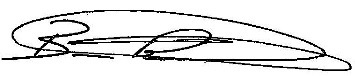 Ben RichardsonManaging DirectorJanuary 2024